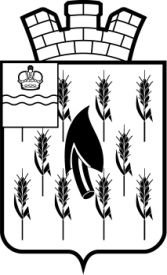 СОБРАНИЕ ПРЕДСТАВИТЕЛЕЙГОРОДСКОГО ПОСЕЛЕНИЯ«ПОСЕЛОК ВОРОТЫНСК»РЕШЕНИЕ 3 августа 2021 г.                                                                                        № 29
	В соответствии с Федеральным законом от 06.10.2003г. № 131-ФЗ "Об общих принципах организации местного самоуправления в Российской Федерации", Уставом городского поселения "Поселок Воротынск"Собрание представителей  Р Е Ш И Л О:1. Внести в Решение Собрания представителей ГП "Поселок Воротынск" от 22.09.2020 № 32  "О формировании постоянной комиссии по вопросам культуры, спорта, делам  молодежи" следующие изменения:1.1. включить в состав постоянной комиссии  по вопросам культуры, спорта, делам  молодежи Щукину И.С.– депутата Собрания представителей ГП "Поселок Воротынск".2. Настоящее Решение вступает в силу с момента опубликования.О внесении изменений в Решение Собрания представителей ГП "Поселок Воротынск" от 22.09.2020 № 32  "О формировании постоянной комиссии по вопросам культуры, спорта, делам  молодежи" Глава ГП «Поселок Воротынск»Литвинова О.И.